Conto consuntivoEsercizio 2021Unione Italiana dei Ciechi e degli Ipovedenti ETS-APSSezione Territoriale di SONDRIO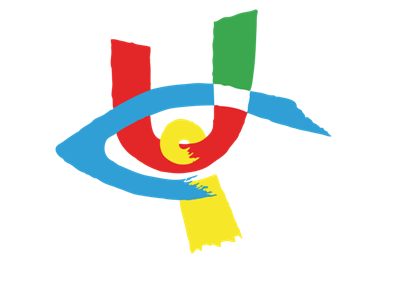 NOTE SUL CONTO CONSUNTIVO ANNO 2021	SITUAZIONE FINANZIARIA	Il risultato conclusivo del Bilancio in oggetto presenta, al 31 dicembre 2021, un Avanzo di Cassa di euro 30.710,15, corrispondente alla somma dei saldi rilevati alla stessa data sugli estratti conto emessi dal Credito Valtellinese di Sondrio (conto di gestione euro 23.456,85 + conto gestione titoli euro 5.253,30) e dal saldo della  cassa contanti (euro 2.000,00). Per quanto riguarda l’Avanzo di Amministrazione di euro 40.280,12, di seguito, viene riportato il prospetto di calcolo che tiene conto, oltre che dell’Avanzo di Cassa, dell’ammontare delle somme rimaste da incassare e da pagare accertate alla data di compilazione del presente Consuntivo.CREDITO VALTELLINESE (CONTO DI GESTIONE)Saldo iniziale del conto: 	euro 	30.838,73Totale incassi dal 01/01/2021 al 31/12/2021: 	euro 	42.233,44Totale pagamenti dal 01/01/2021 al 31/12/2021: 	euro 	49.615,32Saldo al 31/12/2021: 	euro 	23.456,85CREDITO VALTELLINESE (CONTO GESTIONE TITOLI)Saldo iniziale del conto: 	euro 	5.249,87Totale incassi dal 01/01/2021 al 31/12/2021: 	euro 	5,83Totale pagamenti dal 01/01/2021 al 31/12/2021: 	euro 	2,40Saldo al 31/12/2021: 	euro 	5.253,30CASSA CONTANTISaldo iniziale:	euro 	2.000,00Totale incassi dal 01/01/2021 al 31/12/2021: 	euro 	1.607,48Totale pagamenti dal 01/01/2021 al 31/12/2021: 	euro 	1.607,48Saldo al 31/12/2021: 	euro 	2.000,00AVANZO DI AMMINISTRAZIONECREDITO VALTELLINESE (conto di gestione)	euro	23.456,85CREDITO VALTELLINESE (conto gestione titoli)	euro	5.253,30Saldo cassa contanti	euro	2.000,00Avanzo di Cassa al 31/12/2021	euro	30.710,15- Somme rimaste da incassare	euro	15.457,73- Somme rimaste da pagare	euro	5.887,76Avanzo di Amministrazione al 31/12/2021	euro	40.280,12Per quanto riguarda le somme rimaste da incassare e da pagare, vengono di seguito elencati i crediti e i debiti a cui si riferiscono:ELENCO SOMME RIMASTE DA INCASSAREalla data del 31.12.2021Conto n. 230.32 Crediti verso Comuni: Contributo del Comune di Chiavenna per attività istituzionali 2021, euro 400,00.Conto n. 230.40 Crediti verso enti privati: Contributo Fondazione Pro Valtellina per progetto "Rafforziamo l'autonomia", euro 6.000,00.Conto n. 230.40 Crediti verso enti privati: Contributo Fondazione Credito Valtellinese per iniziativa “Pesca di fine estate”, euro 400,00.Conto n. 230.40 Crediti verso enti privati: Contributo IAPB per Giornata Mondiale della vista 2021, euro 400,00.Conto n. 230.00315 Crediti vs altri: Contributi Giornata Regionale sulla Prevenzione (cubi cioccolato) rimasti da incassare, euro 950,00.Conto n. 230.01010 Crediti V/s Presidenza Nazionale: Contributo per servizio Libro Parlato, euro 4.000,00Conto 230.1030 Crediti verso Consiglio Regionale UICI: Contributo Consiglio Regionale Lombardo UICI per progetto “Disabilità visiva ed emergenza Covid 19 – tra nuove difficoltà e nuove opportunità”	1.036,80.Conto 230.1030 Crediti verso Consiglio Regionale UICI: Contributo del Consiglio Regionale Lombardo UICI per Giornata Regionale per la prevenzione e la riabilitazione visiva 2021, euro 1.147,50.Conto 230.1030 Crediti verso Consiglio Regionale UICI: Contributo Consiglio Regionale Lombardo UICI per “Lotteria 2021”, euro 223,43.Conto n. 230.1030 Crediti verso Consiglio Regionale UICI: contributo straordinario FAND Lombardia, euro 800,00.Conto n. 236.150 Bonus Renzi DL 66/2014-Bonus fiscale: crediti verso erario, euro 100,00.Totale somme rimaste da incassare euro 15.457,73.ELENCO SOMME RIMASTE DA PAGAREalla data del 31.12.2021Conto n. 530.2 Cavis srl: Spese pulizia sede mese di dicembre 2021, euro 176,90.Conto n. 530.5 Fastweb: conto telefonico cellulare dicembre 2021, euro 19,88.Conto n. 530.21 Acel Energie Spa: Fattura gas riscaldamento VI bimestre 2021, euro 108,85.Conto n. 540.01120 Debiti v/s Consiglio Regionale: Raccolta fondi effettuata in occasione della Giornata Regionale sulla Prevenzione della cecità e la riabilitazione visiva da trasferire al Consiglio Regionale Lombardo UICI, euro 3.000,00.Conto n. 556.00120 Erario c/ritenute su retribuzioni: ritenute erariali su retribuzioni di dicembre ancora da versare, euro 405,75.Conto n. 560.00010 Debiti INPS per retribuzioni: ritenute previdenziali su retribuzioni di dicembre ancora da versare, euro 1.036,38.Conto n. 580.00010 Debiti verso dipendenti: stipendio di dicembre 2021 rimasto da pagare, euro 1.140,00.Totale somme rimaste da pagare euro 5.887,76.SITUAZIONE ECONOMICAONERIConto n. 702.00010 Assemblea dei soci 	euro 	250,00Conto n. 702.00096 Rimborso spese dirigenti 	euro 	317,40Conto n. 704.00010 Stipendi ed assegni fissi 	euro 	17.823,83Conto n. 704.00030 Missioni e trasferte 	euro 	52,50Conto n. 704.00050 Oneri previdenziali dipendenti 	euro 	5.040,34Conto n. 704.00090 Oneri assicurativi INAIL 	euro 	41,11Conto n. 704.00160 Accantonamento fondo TFR 	euro 	1.700,00Conto n. 704.00170 Oneri di Rivalutazione TFR 	euro 	38,30Conto n. 706.00120 Rapporti con altri organismi 	euro 	50,00Conto n. 706.00121 Iniziative a favore dei soci 	euro 	2.258,43Conto n. 706.00130 Convegni, manifestazioni e teleconf. 	euro 	3.600,00Conto n. 706.00150 Iniziative culturali e ricreative 	euro 	102,00Conto n. 706.01000 CONTRIBUTO FUNZION. CONS. REG.LE 	euro 	1.305,20Conto n. 707.00033 Trasf. Cons. Reg. LOMBARDIA 	euro 	115,00Conto n. 710.00110 Costi per acquisti tiflotecnici 	euro 	188,43Conto n. 712.00010 Oneri finanziari 	euro 	54,16Conto n. 712.00030 Oneri patrimoniali 	euro 	2,40Conto n. 716.00010 Acquisto materiali di consumo 	euro 	600,87Conto n. 716.00011 Spese di cancelleria 	euro 	461,35Conto n. 716.00020 Spese telefoniche 	euro 	1.210,03Conto n. 716.00040 Spese postali e di spedizione 	euro 	683,55Conto n. 716.00044 Commissioni bancarie 	euro 	30,00Conto n. 716.00060 Spese di rappresentanza 	euro 	47,60Conto n. 716.00070 Spese di locomozione 	euro 	40,00Conto n. 716.00080 Spese di energia elettrica 	euro 	519,95Conto n. 716.00090 Spese di riscaldamento 	euro 	551,50Conto n. 716.00100 Spese condominiali 	euro 	111,00Conto n. 716.00120 Spese per pulizie 	euro 	2.122,80Conto n. 716.00140 Spese per sicurezza 	euro 	488,00Conto n. 716.00160 Spese di assicurazioni diverse 	euro 	1.072,00Conto n. 716.00161 Spese assicurazioni automezzi 	euro 	611,00Conto n. 716.00182 Spese amministrative diverse 	euro 	79,30Conto n. 716.01008 Rimborso spese trasporto(taxi,treno) 	euro 	1.322,27Conto n. 718.00010 Spese assicurazione fabbricati 	euro 	138,52Conto n. 734.00010 Costi per manutenzione beni propri 	euro 	389,53Conto n. 734.00110 Costi per manutenzione automezzi 	euro 	369,01Conto n. 742.00130 Compensi collaboratori occasionali 	euro 	3.191,73Conto n. 750.00110 Amm. impianti specifici 	euro 	859,03Conto n. 750.00310 Amm. mobili ed arredi 	euro 	128,49Conto n. 750.00330 Amm. macchine d'ufficio 	euro 	94,40Conto n. 780.00010 Costi per abbuoni e arrotondamenti 	euro 	2,39Conto n. 780.00430 Costi per quote associative 	euro 	2.034,81Conto n. 790.00070 Costi per tassa sui rifiuti 	euro 	69,00Totale Oneri 	euro 	50.167,23Totale a Pareggio 	euro 	50.167,23PROVENTIConto n. 606.00018 Contributi regionali 	euro 	13.203,94Conto n. 606.00019 Contributi enti territoriali 	euro 	1.300,00Conto n. 608.00016 Contributi IAPB 	euro 	400,00Conto n. 608.00040 Contributi 5x1000 	euro 	4.448,68Conto n. 608.00050 Contributi enti privati e sponsor 	euro 	400,00Conto n. 608.00110 Contributi presidenza nazionale UICI 	euro 	105,00Conto n. 608.00120 Contributi consiglio regionale 	euro 	1.370,93Conto n. 608.00130 Contributi enti territoriali 	euro 	445,00Conto n. 608.00140 Contributi da soci 	euro 	3.002,09Conto n. 608.00210 Contributi per prestazioni servizi 	euro 	159,00Conto n. 608.00992 CONTRIBUTI ENTI DIVERSI 	euro 	800,00Conto n. 610.00020 Contributi da settore privato 	euro 	563,98Conto n. 610.00992 CONTRIB GEST. SERV. LIBRO PARLATO 	euro 	4.000,00Conto n. 612.00010 Quote associative ordinarie 	euro 	6.513,02Conto n. 612.00310 Quote associative ridotte 	euro 	82,64Conto n. 612.00320 Quote associative sostenitori 	euro 	90,00Conto n. 618.00010 Interessi attivi di c/c 	euro 	30,72Conto n. 620.00010 Sopravvenienze attive 	euro 	4.000,00Conto n. 620.00901 INSUSSISTENZE ATTIVE 	euro 	326,02Conto n. 622.00110 Ricavi per vendite tiflotecnici 	euro 	278,00Conto n. 624.00050 Altre iniziative 	euro 	670,00Conto n. 640.00010 Ricavi per abbuoni e arrotondamenti 	euro 	2,25Totale RICAVI 	euro 	42.191,27Perdita d'Esercizio 	euro 	7.975,96Totale a Pareggio 	euro 	50.167,23La gestione 2021 presenta un risultato economico negativo (differenza tra costi e ricavi) di €. 7.975,96. Gli oneri hanno visto un aumento di euro 8.200,84 rispetto al valore del 2020 ciò poiché nel 2021 è stato possibile riprendere ad organizzare quelle iniziative ed attività a favore dei soci che nel 2020 erano state sospese a seguito delle disposizioni volte a contenere la diffusione della pandemia da covid 19.Per quanto riguarda i proventi, rispetto al 2020 hanno visto una diminuzione di euro 9.411,93  dovuto principalmente ad una diminuzione del contributo cinque per mille visto che nel 2020 sono stati versati sia il contributo relativo all’anno 2018 che quello relativo all’anno 2019 mentre nel 2021 è stata versata solo l’annualità 2020 e ad una diminuzione dei contributi da settore pubblico e privato. Per quanto riguarda le somme incassate, particolarmente significativo risulta il contributo annuale ordinario erogato da Regione Lombardia (euro 13.203,94). Per l’entità del contributo ed il suo riparto si rimanda all’allegata delibera del Consiglio Regionale Lombardo UICI (allegato 1).SITUAZIONE PATRIMONIALEattivitàConto n. 120.00110 Impianti 	euro 	8.590,29Conto n. 120.00230 Attrezzature varie e minute 	euro 	1.544,20Conto n. 120.00310 Mobili e arredi 	euro 	10.779,85Conto n. 120.00330 Macchine d'ufficio 	euro 	5.648,48Conto n. 120.00410 Automezzi 	euro 	11.000,00Conto n. 130.00020 Assicurazioni e fondi 	euro 	41.435,56Conto n. 130.00900 TITOLI TFR 	euro 	19.383,49Conto n. 230.00032 Crediti vs Comuni 	euro 	400,00Conto n. 230.00040 Crediti verso Enti Privati 	euro 	6.800,00Conto n. 230.00315 Crediti vs altri 	euro 	950,00Conto n. 230.01010 Crediti V/s Presidenza Nazionale 	euro 	4.000,00Conto n. 230.01030 Crediti vs Consiglio Regionale UICI 	euro 	3.207,73Conto n. 236.00150 Bonus Renzi DL 66/2014-BONUS FISCALE 	euro 	100,00Conto n. 260.00105 CREDITO VALTELLINESE 8689 	euro 	23.456,85Conto n. 260.00106 CREDITO VALTELLINESE 16133 	euro 	5.253,30Conto n. 270.00010 CASSA CONTANTI 	euro 	2.000,00Conto n. 270.00320 Oggetti d’arte	euro 	11.767,44Totale ATTIVITà 	euro 	156.317,19Perdita d'Esercizio 	euro 	7.975,96Totale a Pareggio 	euro 	164.293,15passivitàConto n. 310.00010 FONDO DI DOTAZIONE INIZIALE 	euro 	92.920,95Conto n. 410.00001 Fondo T.F.R. 	euro 	19.450,00Conto n. 420.00410 Altri fondi 	euro 	7.130,06Conto n. 490.00110 Fondo amm. impianti 	euro 	7.731,12Conto n. 490.00230 Fondo amm. attrezzature varie/minute 	euro 	1.544,20Conto n. 490.00310 Fondo amm. mobili e arredi 	euro 	10.779,85Conto n. 490.00330 Fondo amm. macchine d'ufficio 	euro 	5.506,90Conto n. 490.00410 Fondo amm. automezzi 	euro 	11.000,00Conto n. 495.00510 Fondo svalutazione titoli 	euro 	2.342,31Conto n. 530 DEBITI VERSO FORNITORI 	euro 	305,63Conto n. 540.01120 Debiti v/s Consiglio Regionale 	euro 	3.000,00Conto n. 556.00120 Erario c/ritenute su retribuzioni 	euro 	405,75Conto n. 560.00010 Debiti INPS per retribuzioni 	euro 	1.036,38Conto n. 580.00010 Debiti verso dipendenti 	euro 	1.140,00Totale PASSIVITà 	euro 	164.293,15Totale a Pareggio 	euro 	164.293,15ATTIVITÀI beni ammortizzabili sono composti da Impianti, Attrezzature, Mobili, Macchine d’Ufficio e Automezzi e vengono esposti al valore di acquisto, trovando rettifica nei corrispondenti Fondi ammortamento elencati nel passivo.Nella voce "Assicurazioni e fondi" viene riportato il valore attuale dei titoli in portafoglio come risulta dal prospetto rilasciato dall'Istituto Cassiere Credito Valtellinese, e precisamente:- Anima Risparmio	€. 19.994,75- Fondo Eurizon Divers. Etico	€. 21.440,81La voce “Titoli TFR” è costituita da un conto di deposito dove vengono versati annualmente gli importi a garanzia del valore del Fondo TFR dei dipendenti.Per quanto riguarda i Crediti vantati dalla Sezione, si rimanda alle descrizioni sopra riportate nella parte delle Somme rimaste da incassare.Oltre al conto corrente di gestione presso il Credito Valtellinese, la Sezione intrattiene un ulteriore conto nella stessa banca finalizzato alla gestione dei titoli in portafoglio.Infine, nella voce “Oggetti d'arte” viene esposto il valore di stima dei quadri donati alla Sezione negli anni precedenti.PASSIVITÀPer quanto riguarda la voce "Altri fondi", la stessa comprende:a) euro 2.130,06 corrispondente alla quota derivante dalla vendita dell’appartamento ad uso portineria del condominio “Ex Incis” che, qualora richiesta, dovrà essere corrisposta alla Sede Centrale dell’UICI in quanto proprietaria dell’immobile;b) euro 5.000,00 relativi all'accantonamento di metà del contributo ricevuto dalla socia Bruna Ciampini secondo le cui indicazioni dovrà essere utilizzato, dopo la sua morte, per la celebrazione di Sante Messe in sua memoria come da sua esplicita indicazione e volontà.Per quanto riguarda i Debiti vantati dalla Sezione, si rimanda alle descrizioni sopra riportate nella parte delle Somme rimaste da pagare.Il Fondo TFR è aggiornato al 31.12.2021 ed è coperto nella parte dell'attivo patrimoniale dal Deposito a garanzia del Fondo TFR. Sondrio, 28 marzo 2022Il PresidentePierangelo LivraghiALLEGATORIPARTO DEL CONTRIBUTO ORDINARIO ANNO 2021 AI SENSI DELLA LR 1/2008, CAPO VII.Direzione Regionale del 23 novembre 2021DELIBERAZIONE 6.B. Riparto contributo annuale ordinario LR 1/2008, Capo VII.La Direzione Regionalevisto l’atto dirigenziale n. 15001 del 6 novembre 2021, della Direzione Generale Famiglia, Solidarietà sociale, Disabilità e Pari opportunità di Regione Lombardia, recante «Contributo ordinario per l’anno 2021 alle articolazioni regionali  e alle sezioni provinciali delle associazioni ed enti di cui agli artt. 37 e ss della l.r. 1/2008.»;tenuto conto dei criteri di riparto di cui all’art. 38 della citata l.r. 1/2008 che prevede che il contributo venga così ripartito:	
a) il 10% alle articolazioni regionali per le attività promozionali e organizzative di carattere generale,
b) il restante 90% alle sezioni costituite sul territorio regionale, per metà in parti uguali e per metà in proporzione al numero dei soggetti rappresentati;considerato che per numero di rappresentati si intende il dato relativo al numero dei titolari delle prestazioni per la Cecità civile (ciechi totali e ciechi parziali). così come risultante dal dettaglio fornito dall’INPS e trasmesso dalla Sede Centrale UICI in data 27/09/2019 (rif. Comunicato n. 120/2019);dopo un rapido scambio di pareri, all’unanimità con votazione palese,deliberadi ripartire il contributo citato in premessa alle Sezioni territoriali UICI, secondo il prospetto di seguito riportato:Totale contributo ordinario anno 2021: euro 273.261,41;Quota a favore del Consiglio Regionale UIC (10%): euro 27.326,14;Quota a favore delle Sezioni (90%): euro 245.935,27 di cui per metà in parti uguali (euro 122.967,635 : 12 = euro 10.247,3029166) ed il resto (euro 122.967,635) in proporzione al numero dei rappresentati (totale 14.723 - dati INPS), così come segue:BERGAMO	10.247,3029 + [(122.967,635 : 14.723) x 1.622 = 13.547,069]  =  23.794,37BRESCIA	10.247,3029 + [(122.967,635 : 14.723) x 2.160 = 18.040,487]  =  28.287,79COMO	10.247,3029 + [(122.967,635 : 14.723) x    794 =   6.631,549]  =  16.878,85CREMONA	10.247,3029 + [(122.967,635 : 14.723) x    590 =   4.927,725]  =  15.175,02LECCO	10.247,3029 + [(122.967,635 : 14.723) x    579 =   4.835,853]  =  15.083,16LODI	10.247,3029 + [(122.967,635 : 14.723) x    310 =   2.589,144]  =  12.836,45MANTOVA	10.247,3029 + [(122.967,635 : 14.723) x    834 =   6.965,632]  =  17.212,94MILANO	10.247,3029 + [(122.967,635 : 14.723) x 4.492 = 37.517,531]  =  47.764,83MONZA	10.247,3029 + [(122.967,635 : 14.723) x 1.325 = 11.066,502]  =  21.313,81PAVIA	10.247,3029 + [(122.967,635 : 14.723) x    831 =   6.940,576]  =  17.187,88SONDRIO	10.247,3029 + [(122.967,635 : 14.723) x    354 =   2.956,635]  =  13.203,94VARESE	10.247,3029 + [(122.967,635 : 14.723) x    832 =   6.948,928]  =  17.196,23TOTALE 	245.935,27